Anexa nr. 3la Regulamentul privind funcționarea Sistemului de înregistrare video în secțiile de votare aprobat prin hotărîrea CEC nr. 2265 din 08 februarie 2019SCHEMA  AMPLASĂRII CAMERELOR DE SUPRAVEGHERE ÎN SECȚIILE DE VOTARE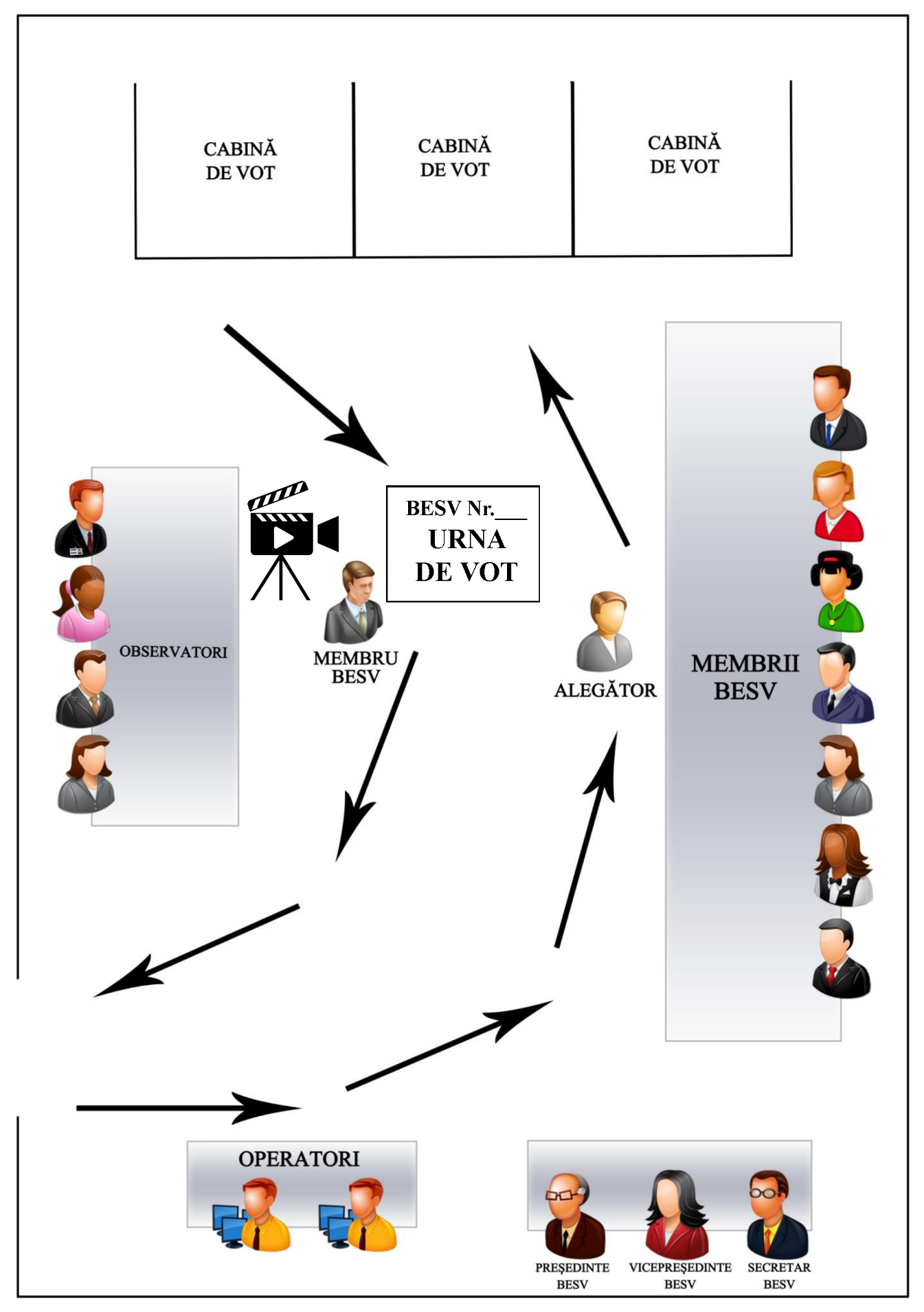 